Beobachtungsbogen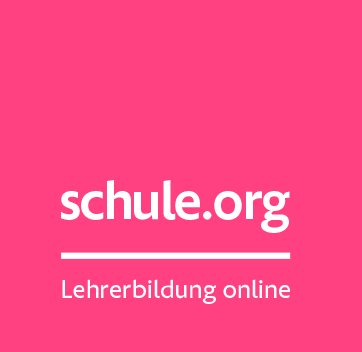 zur Themenseite „Nonverbale Signale“ auf schule.orgVideo 1Sieh dir das Video an und setze bei allen alle Aussagen ein Kreuz, die dir zutreffend erscheinen.Der Lehrer …hat die gesamte Klasse stets im Blick.reagiert sofort mit nonverbalen Signalen auf kleinere akustische und motorische Störungen, obwohl andere SchülerInnen nicht abgelenkt werden. verwirrt die SchülerInnen durch undeutliche Signale.adressiert den störenden Schüler direkt.interveniert verbal.gefährdet die Lehrer-Schüler-Beziehung durch eine unangemessene Reaktion.zieht die nonverbale Intervention unnötig in die Länge.Video 2Sieh dir das Video an und setze bei allen alle Aussagen ein Kreuz, die dir zutreffend erscheinen.Der Lehrer …hat die gesamte Klasse stets im Blick. ignoriert kleinere akustische und motorische Störungen, die die Klasse nicht vom Zuhören abhalten. reagiert sofort auf kleinere akustische und motorische Störungen.sendet nonverbale Signale bevor er verbal interveniert. gefährdet die Lehrer-Schüler-Beziehung durch eine unangemessene Reaktion.reagiert angemessen. 